Береги планету!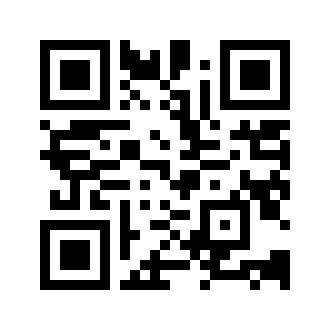 Достигай и побеждай!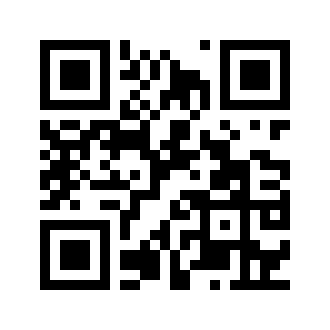 КиноДвиж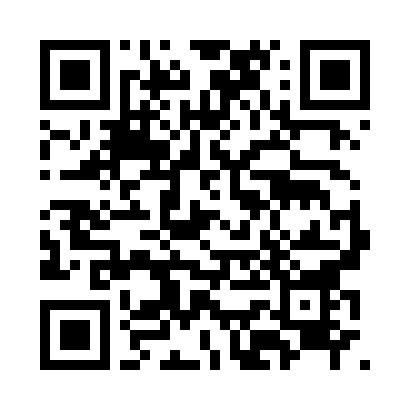 Найди призвание!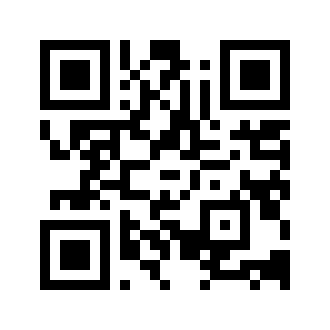 Расскажи о главном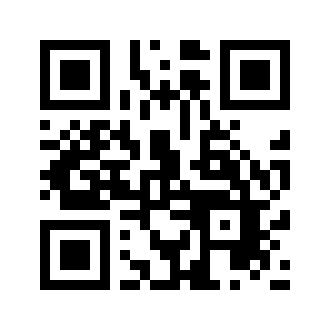 Служи Отечеству!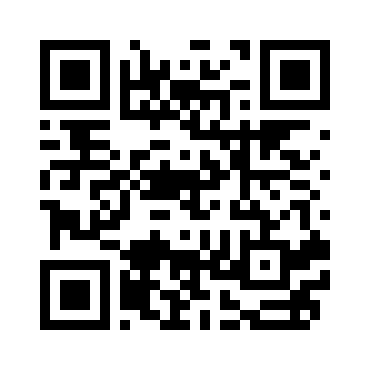 Учись и познавай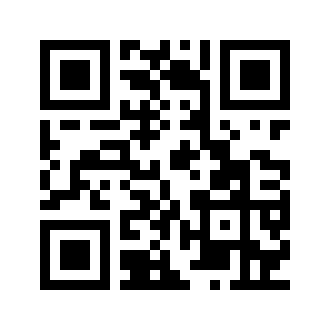 